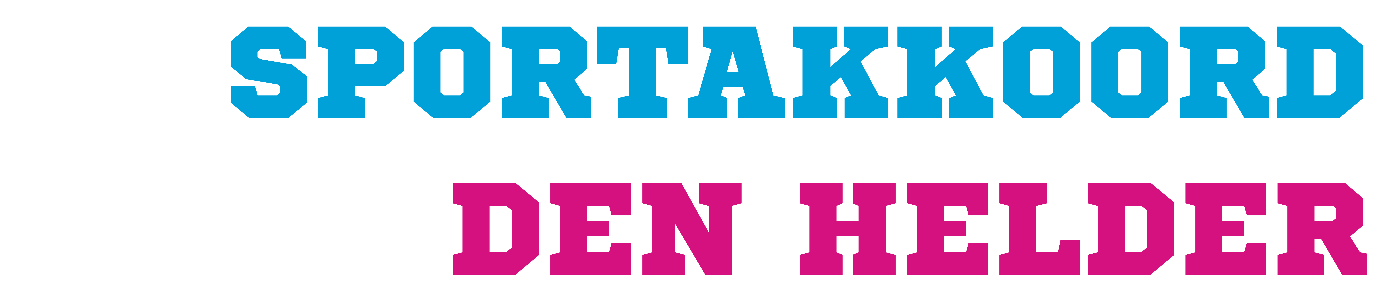 Nieuw actiepunt en/of aanvraag stimuleringsbudget Download dit document, vul onderstaande gegevens in en mail het terug naar Lydia van Noord (coördinator Sportakkoord Den Helder).Algemene gegevens:Naam organisatie:Naam contactpersoon en functie:Mailadres contactpersoon:Telefoonnummer contactpersoon:Samenwerkende organisaties:
Vermeld hier de informatie over jouw ideeKorte omschrijving van het idee (doel, doelgroep, wat)
- voeg evt. een projectplan of draaiboek toe als bijlageDatum of periode uitvoeringDeze aanvraag sluit aan bij de volgende pijler(s). (*weghalen wat niet van toepassing is)
1. Inclusief sporten en bewegen
2. Duurzame sportinfrastructuur
3. Vitale sport en beweegaanbieders
4. Positieve sportcultuur
5. Vaardig in bewegen
Stimuleringsbudget nodig?Nee, verzend je idee naar Coordinator@sportakkoord-denhelder.nl Ja, ga door naar de volgende vraagAanvraag stimuleringsbudgetHoogte totaal benodigde budget:  € 
Wat is het bestedingsdoel?
- voeg evt. een projectplan of draaiboek toe als bijlageWat is de eigen bijdrage/inzet?
Kan de actie ook uitgevoerd worden zonder bijdrage?
⃝ Ja 
⃝ Nee, graag toelichtenBedankt voor jouw idee en of aanvraag.
Ik neem zo snel mogelijk contact met je op,
Lydia van NoordVerzend de aanvraag naar Coordinator@sportakkoord-denhelder.nl